Дата размещения 07.06..2017г.Срок приема заключений по результатам независимой антикоррупционной экспертизы с 07.06.2017  по 22.06.2017г.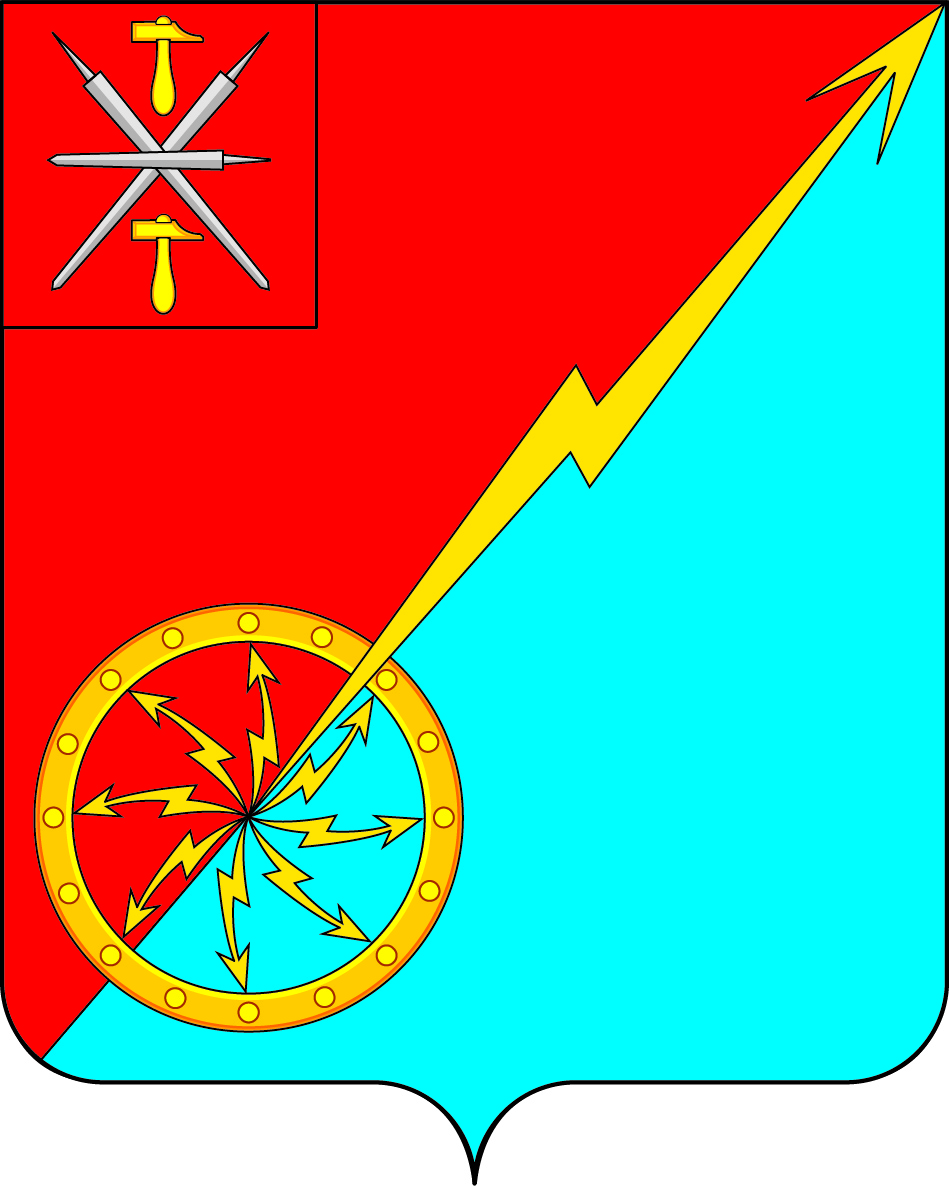 Собрание депутатов муниципального образованиягород Советск Щекинского районаIII созываРЕШЕНИЕ от ________ 2017 года                                               № ____Об утверждении Положения «О порядке подготовки и утверждения местных нормативов градостроительного проектирования муниципального образования Щекинский район и внесения в них измененийВ соответствии с Градостроительным кодексом Российской Федерации,  Федеральным законом от 06.10.2003 № 131 - ФЗ «Об общих принципах организации местного самоуправления в Российской Федерации», Законом Тульской области от 29.12.2006 № 785-ЗТО «О градостроительной деятельности в Тульской области», на основании Устава муниципального образования город Советск Щекинского района, Собрание депутатов муниципального образования город Советск Щекинского района РЕШИЛО:1. Утвердить Положение «О порядке подготовки и утверждения местных нормативов градостроительного проектирования муниципального образования город Советск Щекинского района (Приложение).2. Контроль за выполнением решения возложить на заместителя главы администрации муниципального образования город Советск Щекинского района.3. Настоящее решение подлежит обнародованию на информационном стенде администрации МО г. Советск Щекинского района (г. Советск, пл. Советов, д. 1) и размещению на официальном сайте МО г. Советск в сети Интернет.4. Настоящее решение вступает в силу со дня обнародования,Глава муниципального образования город Советск Щекинского района 		  	Ермакова Н. Б. Приложение к решению Собрания депутатов МО г. Советск Щекинского районаот______________2017 №______Порядок подготовки, утверждения местных нормативовградостроительного проектирования муниципального образования город Советск Щекинского района и внесение в них измененийОбщие положения1.1. Настоящий Порядок разработан в соответствии со статьей  29.4 Градостроительного кодекса Российской Федерации, Федеральным законом от 06.10.2003 № 131-ФЗ «Об общих принципах организации местного самоуправления в Российской Федерации», Законом Тульской области от 29.12.2006 № 785-ЗТО «О градостроительной деятельности в Тульской области».1.2. Настоящий Порядок определяет правила подготовки, утверждения местных нормативов градостроительного проектирования муниципального образования город Советск Щекинского района  (далее - местные нормативы) и внесения в них изменений.1.3. Местные нормативы обязательны для применения на территории муниципального образования город Советск Щекинского района при:- подготовке, согласовании, утверждении документов территориального планирования муниципального образования город Советск Щекинского района и внесении в них изменений;- подготовке, утверждении документации по планировке территории (проектов планировки территории, проектов межевания территории), предусматривающей размещение объектов местного значения муниципального образования город Советск Щекинского района;- определении условий аукционов на право заключения договоров аренды земельных участков для комплексного освоения в целях жилищного строительства;- принятии решений о развитии застроенных территорий;- определении условий аукционов на право заключить договор о развитии застроенной территории;- проведении экспертизы, подготовке и рассмотрении проектной документации для строительства, реконструкции, капитального ремонта объектов капитального строительства, благоустройства территории. 2. Цели принятия  местных нормативов2.1. Местные нормативы подготавливаются в целях:- организации управления градостроительной деятельностью в муниципальном образовании город Советск Щекинского района средствами установления требований к территориальному планированию, градостроительному зонированию территории муниципального образования город Советск Щекинского района;- обоснованного определения параметров развития территории муниципального образования город Советск Щекинского района;- подготовки документов территориального планирования муниципального образования город Советск Щекинского района и внесения в них изменений;- сохранения и улучшения условий жизнедеятельности населения муниципального образования город Советск Щекинского района при реализации решений, содержащихся в документах территориального планирования, градостроительного зонирования, планировки территории. 3. Подготовка местных нормативов3.1. Подготовка местных нормативов осуществляется администрацией муниципального образования город Советск Щекинского района самостоятельно либо иными лицами, привлекаемыми ею на основании муниципального контракта, заключенного в соответствии с законодательством Российской Федерации о контрактной системе в сфере закупок товаров, работ, услуг для обеспечения государственных и муниципальных нужд.3.2. Подготовка местных нормативов осуществляется с учетом:- социально-демографического состава и плотности населения на территории муниципального образования город Советск Щекинского района;- планов и программ комплексного социально-экономического развития Тульской области и муниципального образования город Советск Щекинского района;- предложений органов местного самоуправления муниципального образования город Советск Щекинского района и заинтересованных лиц.3.3. Проект местных нормативов подлежит размещению на официальном сайте муниципального образования город Советск Щекинского района в сети Интернет и опубликованию в порядке, установленном для официального опубликования муниципальных правовых актов, иной официальной информации, не менее чем за два месяца до их утверждения.Администрация муниципального образования город Советск Щекинского района осуществляет сбор и обобщение предложений по проекту местных нормативов, поступивших от органа местного самоуправления муниципального образования город Советск Щекинского района и заинтересованных физических и юридических лиц.3.4. Глава администрации муниципального образования город Советск Щекинский район по результатам проверки проекта местных нормативов с учетом поступивших предложений   принимает решение о направлении проекта местных нормативов в Собрание депутатов  муниципального образования город Советск Щекинского района или об отклонении такого проекта и о направлении его на доработку. Утверждение местных нормативов4.1. Местные нормативы утверждаются решением Собрания депутатов  муниципального образования город Советск Щекинского района.4.2. Утвержденные местные нормативы подлежат размещению в федеральной государственной информационной системе территориального планирования в срок, не превышающий пяти дней со дня утверждения указанных нормативов.4.3. Контроль за соблюдением местных нормативов осуществляет администрация муниципального образования город Советск Щекинского района.4.4. Администрация муниципального образования город Советск Щекинского района осуществляет мониторинг развития социальной, инженерной и транспортной инфраструктуры, контролирует достижение значений местных нормативов посредством проверки соответствия документов территориального планирования муниципального образования город Советск Щекинского района, документации по планировке территорий местным нормативам и планирования мер по уменьшению либо устранению разницы между значениями показателей, характеризующих текущую ситуацию, и значениями местных нормативов.Внесение изменений в местные нормативы5.1. Внесение изменений в местные нормативы осуществляется в порядке, предусмотренном разделами 3-4  настоящих Правил.5.2. Основаниями для рассмотрения администрацией муниципального образования город Советск Щекинского района вопроса о внесении изменений в местные нормативы являются:5.2.1. Несоответствие местных нормативов законодательству Российской Федерации и (или) Тульской области в области градостроительной деятельности, возникшее в результате внесения в такое законодательство изменений;5.2.2. Утверждение планов и программ комплексного социально-экономического развития Тульской области, муниципального образования Щекинский район, муниципального образования город Советск Щекинского района, влияющих на расчетные показатели местных нормативов;5.2.3. Поступление предложений органов местного самоуправления муниципального образования город Советск Щекинского района и заинтересованных лиц о внесении изменений в местные нормативы.5.3.  Администрация муниципального образования город Советск Щекинского района в течение тридцати календарных дней со дня поступления предложения о внесении изменений в местные нормативы градостроительного проектирования, рассматривает поступившее предложение и принимает решение о подготовке проекта внесения изменений в местные нормативы или отклоняет предложения о внесении изменений в местные нормативы с указанием причин отклонения в случае отсутствия оснований, установленных пунктами 5.2.1-5.2.2. О результатах рассмотрения предложений заявитель уведомляется письменно.